От «Точки роста» - к выбору профессии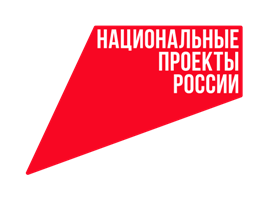 В этом году в лицее № 5 благодаря реализации федерального проекта «Современная школа», национального проекта «Образование» будет создан центр образования естественно-научной и технологической направленностей «Точка роста».- Центр «Точка роста» позволит развивать у обучающихся естественнонаучную, математическую, информационную грамотность, формировать критическое и креативное мышление, совершенствовать навыки, а также на практике отрабатывать материал по учебным предметам «Физика», «Химия», «Биология», - пояснила директор учреждения Оксана Коин. - Также школьники смогут посещать кружки и заниматься внеурочной деятельностью.В 2021 году в школах города Мценска уже открылись 3 «Точки роста», еще 3 будут открыты в этом году.-  «Точки роста» являются не только элементом профессиональной ориентации для каждого ученика, но и способствуют получению более качественного образования, - отметила начальник отдела дошкольного, общего и дополнительного образования управления образования администрации города Мценска Олеся Сидорова. – Центры позволяют  школьникам активно заниматься научной и исследовательской деятельностью, как следствие, - они показывают высокие результаты на конкурсах и олимпиадах различного уровня.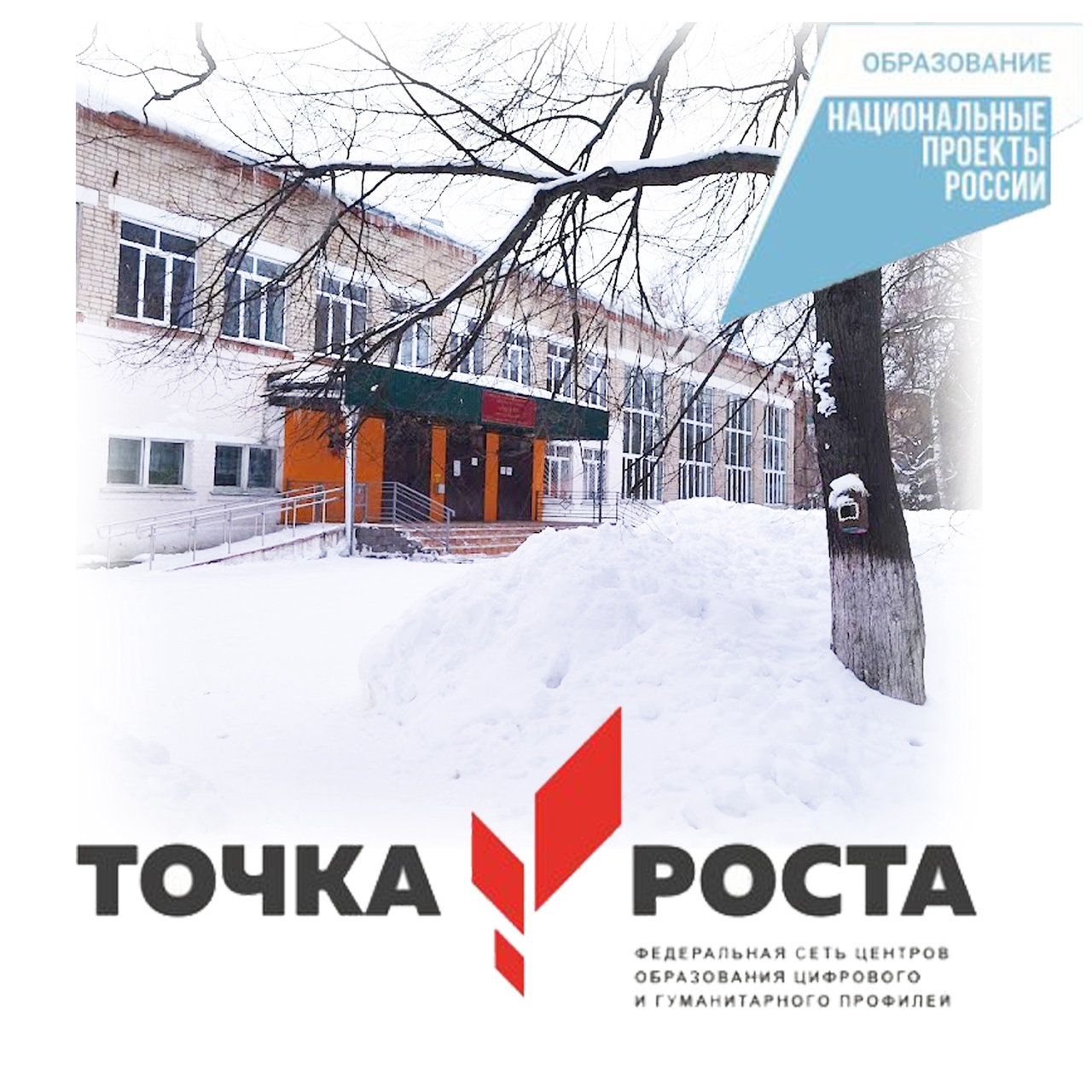 